MARIO URIBE GÁMEZ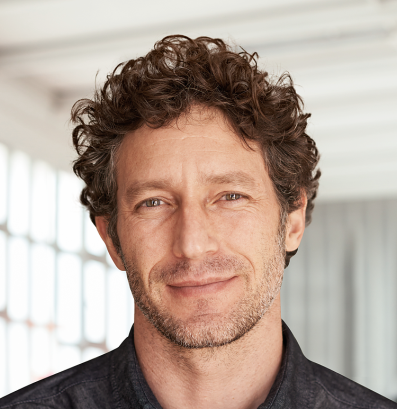 FECHA DE NACIMIENTO:	9 de Mayo de 1990 DIRECCIÓN:			28830 San Fernando de Henares (Madrid).TELÉFONOS:			91 895 83 87 / 898 856 999EMAIL:				mariouribe@sanfer.comPERMISO DE CONDUCIR:	B (Vehículo Propio)Objetivo Profesional: 	MONITOR DE OCIO Y TIEMPO LIBRE.Título de Graduado en Educación Secundaría Obligatoria (ESO). IES. Renacimiento. San Fernando de Henares. 2008.Título Oficial MONITOR DE TIEMPO LIBRE. Escuela de Tiempo Libre Ocio. 300 horas. 2012.Curso Iniciación al piragüismo. Federación Española de Piragüismo. Madrid. 24 horas. 2012.Curso de Monitor de deportes para todos. Nivel B. Avocación Madrileña de Deportes para todos. 40 horas. 2011.Curso de Monitor Multiaventura. Escuela de Multiaventura Tailandia. Madrid. 24 horas. 2010.Carné de Manipulador de alimentos. Asociación Madrileña de Empresarios de Restauración. (AMER). 24 horas. 2009.InformáticaMs Office (Ms Word, Excel, Access y PowerPoint): Manejo nivel Usuario.Puesto: Monitor de Tiempo LibreEmpresa: OCIO Y AVENTURA FERNANDO VI, S.L. San Fernando de Henares. Octubre 2011-Septiembre 2012Actividades en:Campamentos Urbanos.Animaciones de calle.Talleres creativos en Colegios.Acompañamientos escolares.Tareas y Funciones:Programación, desarrollo y evaluación de actividades.Dinamización de diversos eventos: Día de la Infancia, Cabalgata de Reyes, Carnavales…Disponibilidad de incorporación inmediata.FORMACIÓN REGLADAFORMACIÓN COMPLEMENTARIAEXPERIENCIA LABORALOTROS DATOS